Key Stage One  Year 2 - Long Term Plan for English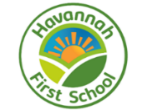 Challenge, Equality & OpportunityKey Stage One  Year 2 - Long Term Plan for EnglishChallenge, Equality & OpportunityKey Stage One  Year 2 - Long Term Plan for EnglishChallenge, Equality & OpportunityKey Stage One  Year 2 - Long Term Plan for EnglishChallenge, Equality & OpportunityKey Stage One  Year 2 - Long Term Plan for EnglishChallenge, Equality & OpportunityKey Stage One  Year 2 - Long Term Plan for EnglishChallenge, Equality & OpportunityAutumn 1Autumn 2Spring 1Spring 2Summer 1Summer 2FictionTraditional Tales and Fairy Stories(approx. 3 weeks)The Hare and the TortoiseNon-FictionInformation Texts(approx. 2 weeks)Based on last term’s geography topic on ‘Continents and Oceans’FictionTraditional Tales and Fairy Stories(approx. 2 weeks)Hansel and GretelNon-FictionInformation Texts(approx. 2 weeks)The Newcastle Ridgeback Dragon information textFictionTraditional Tales and Fairy Stories(approx. 3 weeks)The Pied Piper of HamlinNon-FictionInformation Texts(approx. 2 weeks)Based on our history topic of lives of significant people FictionKey Stories(approx. 3 weeks)Bonting by Shirley HughesNon-FictionRecounts(approx. 2 weeks)Based on our history topic of ‘The Great Fire of London’FictionKey Stories(approx. 2 weeks)Diary of a Killer Cat by Anne FineNon-FictionRecounts(approx. 2 weeks)Based on our history topic of the Life of a Victorian ChildFictionKey Stories(approx. 3 weeks)The Tunnel by Anthony BrowneNon-FictionExplanations(approx. 2 weeks)The Teacher Pleaser MachineNon-FictionInstructions(approx. 1 week) How to clean your teethPoetryContemporary and Classic Poetry(approx. 2 weeks)Poems by Edward Lear: The Quangle Wangle’s HatAn AlphabetThe Owl and the PussycatNon-FictionInstructions(approx. 1 week)The Rascally Cake by Jeanne WillisPoetryContemporary and Classic Poetry(approx. 2 weeks)The Sound Collector by Roger McGoughThe Magic Box by Kit WrightNon-FictionInstructions(approx. 1 week)Based on our science topic of How to plant a sunflower seedPoetryContemporary and Classic Poetry(approx. 2 weeks)Poems on a theme: Happy Poems, Summer poems